Using Algebra in AnglesUsing Algebra in AnglesUsing Algebra in AnglesUsing Algebra in Angles(a)(b)(c)(d)Find the value of .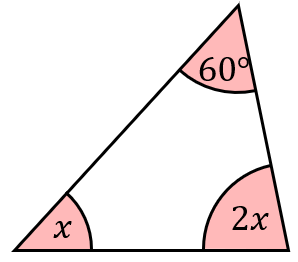 Find the value of .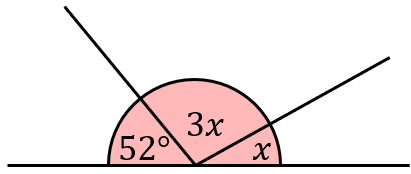 Find the value of .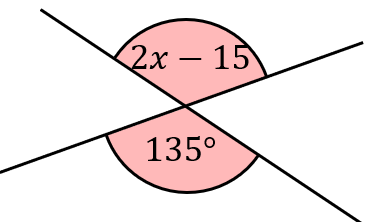 Find the value of .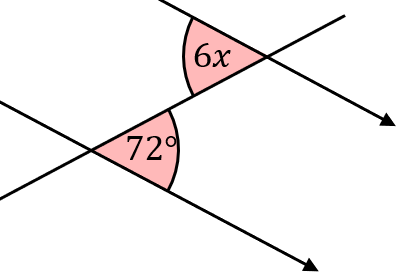 (e)(f)(g)(h)Find the value of .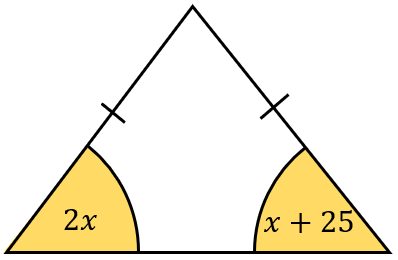 Find the value of .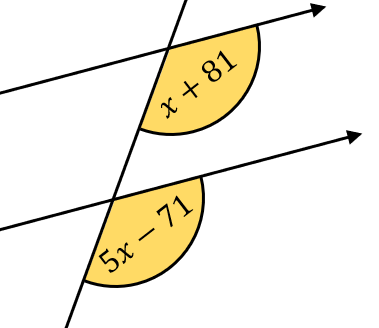 Find the value of .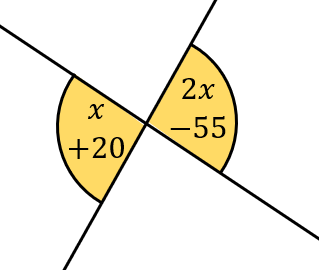 Find the value of .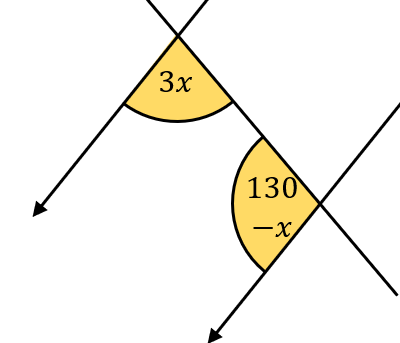 (i)(j)(k)(k)The diagram shows a parallelogram. Find the value of .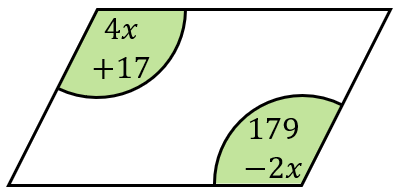 Find the value of .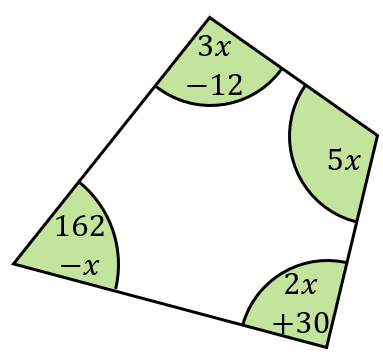 Show that the lines AB and CD are parallel.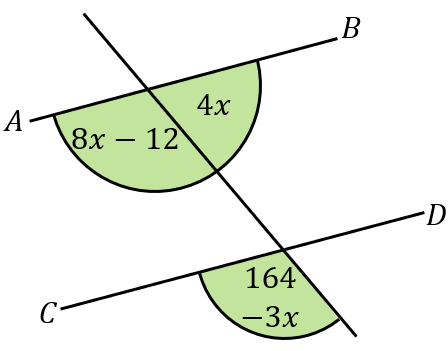 Show that the lines AB and CD are parallel.